Northeast Nebraska Public Health DepartmentPromoting physical and mental health and preventing disease, injury and disability in Cedar, Dixon, Thurston and Wayne Counties.Homeless Shelters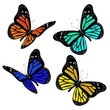 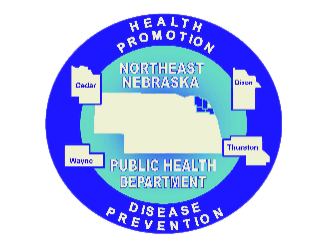 Caring Connections Coalition: Resource Directory first developed in 2009 for the Caring Connections Coalition. Last updated December 2021.Northeast Nebraska Public Health Department does not endorse or accept responsibility or liability for any services provided by any of the organizations listed.Organization Address City Phone CommentsOpen Door Mission 2828 N. 23rd St. E.Omaha, NE402-422-1111Siena Francis House1702 Nicholas St. Omaha, NE402-341-1821Spanish Speaking Staff AvailableStephen’s CenterShelter: 2723 Q St.Permanent HousingOmaha, NEOmaha, NE402-715-5471402-715-5442Care Corps’  LifeHouse723 N. Broad St.Fremont, NE402-721-3125Spanish Services AvailableNorfolk Rescue Mission111 N. 9th St. Norfolk, NE402-371-6484Spanish Speaking Staff AvailablePeople’s City Mission110 Q St. Lincoln, NE402-475-1303Spanish Speaking Staff AvailableWelcome Home Family Shelter2700 Leech Ave. Sioux City, IA712-898-4096Spanish Speaking Services AvailableThe Gospel Mission 500 Bluff St.Sioux City, IA712-255-1769